«Преподавание искусства, искусство преподавания»Международная Конференция «Развитие вальдорфской педагогіки в мире и ее влияние на педагогическое искусство», май 2012 года, ДнепропетровскДоклад сопрецедателя Ассоциации вальдорфских инициатив Украины, члена Европейского совета Штайнер-Вальдорфского образования, учитель истории Днепропетровской вальдорфской школы, Нечитайло Татьяны ВладимировныОдно из величайших  археологических открытий, пещерная живопись эпохи палеолита, произошло в 1879 году, в Испании. Археолог – любитель Марселино Санс де Сатуола , гуляя со своей маленькой дочкой Марией был вынужден спасать собаку, провалившуюся в пещеру. Девочка  бегала по подземелью, легко проникая туда, где взрослому удавалось пройти лишь наклонившись.  В какой- то момент она стала осматривать свод пещеры… Ее фраза вошла в историю археологии. «Папа, гляди, волы!». На потолке небольшого низкого зала словно сгрудившись, приняв разнообразные позы, стояло стадо бизонов.  Их изображения были настолько реалистичны, что испугали ребенка.Современные способы исследований датируют создание этих изображений от 16 000 до 14 000 лет назад.  Пещеру Альтамира называют «Сикстинской капеллой палеолита».Что побуждало человека палеолита рисовать? Этот вопрос я задаю ученикам 10 класса на уроках всемирной истории.  В своих рассуждениях молодые люди делают интересные наблюдения. Человечество еще не умело записывать свои мысли,  быт был очень прост, но, то, что сейчас называют словом «искусство» зародилось вместе с человеком. Что же побуждало людей рисовать, делать музыкальные инструменты, украшать предметы? Каждый раз это попытка осмыслить явление, создать совершенную форму, остановить мгновение, подчинить его себе.  Наблюдая за развитием ребенка, мы словно видим развитие человечества в целом. «Настенная живопись» по обоям, формы из песка и грязи – с этим знаком каждый родитель. Ребенок осваивает мир, и искусство - это первое к чему он прибегает. Не умея говорить, он умеет и хочет рисовать, он поет и танцует! Слова придут потом, умение выразить ясно свою мысль это высокое искусство которым  в совершенстве владеют поэты. То же, что еще не стало завершенным, не сформировалось в определение, не стало ясным и четким может быть выражено множеством способов через цвет, музыку, пластику. В вальдорфской школе одним из центральных педагогических принципов является преподавание всех видов искусств с 1 по 11 класс. Искусство интегрировано в каждый предмет. Моменты в уроке, когда ребенок рисует в тетради,  поет, создает образ героя в спектакле, становятся тем открытым пространством, где воля и интеллект в сотрудничестве создают нечто новое, неповторимое.  Только в искусстве может быть создано то, что приносить новый импульс к развитию. То, что стало формой, уже завершено. Пусть форма совершенна, но она закончила свою жизнь. Формой можно любоваться, но ее нельзя изменить. Кто осмелится дорисовать «Сикстинскую капеллу»? Но можно написать новую!Каждый ребенок, приходящий в школу – яркая индивидуальность, каждому надо найти себя, свою задачу, научиться делать первые самостоятельные шаги. Образное преподавание позволяет оставаться ребенку свободным. Ученик воспринимает созданный учителем образ в зависимости от своего темперамента, способностей.  Яркий образ живет в ребенке долго, изменяется,  метаморфизируется. При работе  над докладом я  обращалась за помощью к выпускникам нашей школы. Одно из наблюдений ребят –   они помнят каждый год своей школьной жизни, каждый год был неповторимым, особенным.Программа каждого предмета выстроена так, что содержание, подкрепленное образами и искусством, вырастает вместе с ребенком. Личная вовлеченность, чувство сотворчества делает урок незабываемым. Ребенок, вместе с учителем творит урок, подавая новые идеи, открывая новые импульсы.  И это становиться возможным только тогда, когда каждый урок – это произведение искусства  в котором есть место сомнениям, многократным попыткам,  красивым находкам.  Важно, что учитель не критикует ребенка, не навязывает ему свой взгляд, а создает пространство, где в благожелательной атмосфере,  с радостью и воодушевлением каждый, даже самый робкий, ребенок может сделать шаг к тому, что бы познать себя через призму предмета и  не имеет значения математика это или  живопись. Учитель не воссоздает в ученике себя, а позволяет совершиться встрече ребенка со своим будущим. Искусство преподавания – это одно из самых высших искусств. Учитель связывает прошлое, наши знания, умения, с будущим, в каждом ребенке, каждый день.  А искусства позволяют сделать это в свободе, в радости, в становлении.   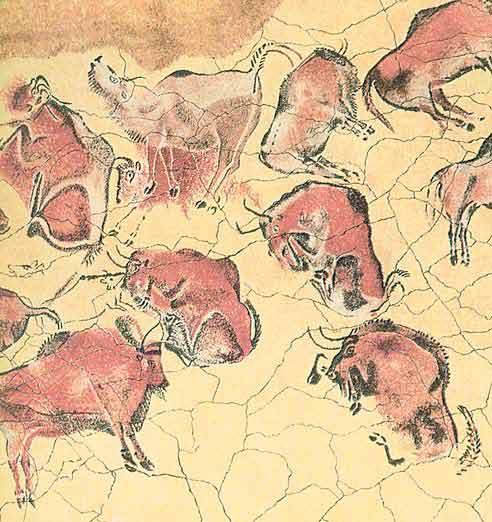 